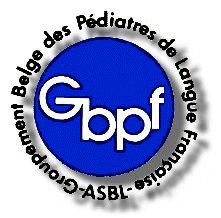 Groupement Belge des Pédiatres de langue Française ASBLwww.gbpf.bePrésidentDr Pierre PHILIPPET Vice-présidentDr Jean EVRARDSecrétaire administratifDr François KANENTrésorierDr Marianne MICHELSecrétaire scientifiqueDr Françoise MASCARTConseil d’administration :Dr Christophe BARREADr Georges DE BILDERLINGDr Laurent HOUTEKIEDr Caroline GENINDr Liliane GILBERTDr Marie HOYOUXDr Lucie ROUFFIANGEDr Alexandre ZELIGZONCompte BE43 3101 1741 0001BIC BBRUBEBBTVA BE 0422.675.718pediatres@gbpf.beSiège social :Dr Marianne MICHELDrève du Château de la Motte, 1A1470 BousvalOBJET : réservation d'un emplacement de stand pour la réunion du GBPF.ASPECTS TECHNIQUESMadame, Monsieur,Nous vous remercions de contribuer au succès de notre prochaine réunion en y installant un stand.Ce stand, d’une longueur maximale de 2 mètres (formule Gold ou Silver) ou 4 mètres (formule Platinum), pourra être installé le jour de la réunion à partir de 7 h.Nous vous rappelons que votre stand devra être prêt à accueillir les participants dès 8h30, sachant que le programme scientifique débute habituellement à 9h00.Une table avec raccordement électrique et deux chaises seront mises à votre disposition ainsi que la fourniture de café et un accès au buffet-sandwiches. Par contre, il nous est impossible d’assurer la décoration de votre stand (y compris nappe en papier). Nous vous serions également reconnaissants si vous pouviez récupérer TOUS les cartons d’échantillons que vous pourriez amener.Nous vous remercions déjà de l'intérêt que vous portez à nos activités et nous restons à votre disposition pour toute information complémentaire via la société Act-Wise, notre partenaire dans l’organisation, à l’adresse mail christophe@act-wise.be Le Dr L. Houtekie, responsable du sponsoring au GBPF peut également être contacté soit par mail (laurent.houtekie@uclouvain.be ) soit par téléphone au 0477 792592.Nous vous demandons de privilégier les contacts via les mails afin de pouvoir conserver une trace facile de vos souhaits.D’avance merci de votre soutien,Bien à vous,Dr. Laurent Houtekie						Act-WiseGBPF - Coordinateur des sponsors				laurent.houtekie@uclouvain.be				christophe@act-wise.be